Name each of the following components of the triangle.Use the given information to answer each of the followingIf N is the incenter of the triangle, find the value of x and justify 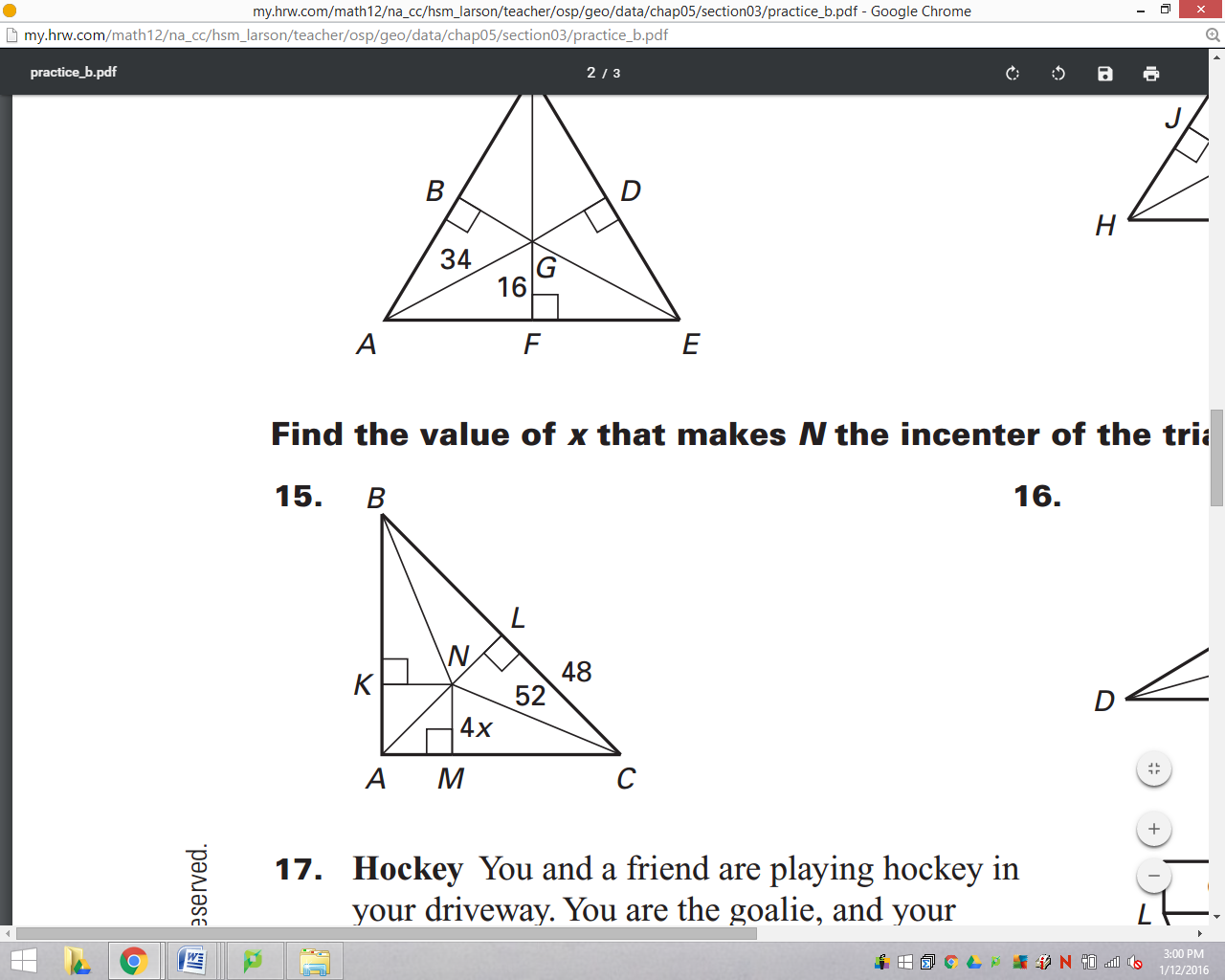 your answer with a theorem, postulate, or definition.If L is the centroid of the triangle and , find the value of x and justify your answer with a theorem, postulate, or definition.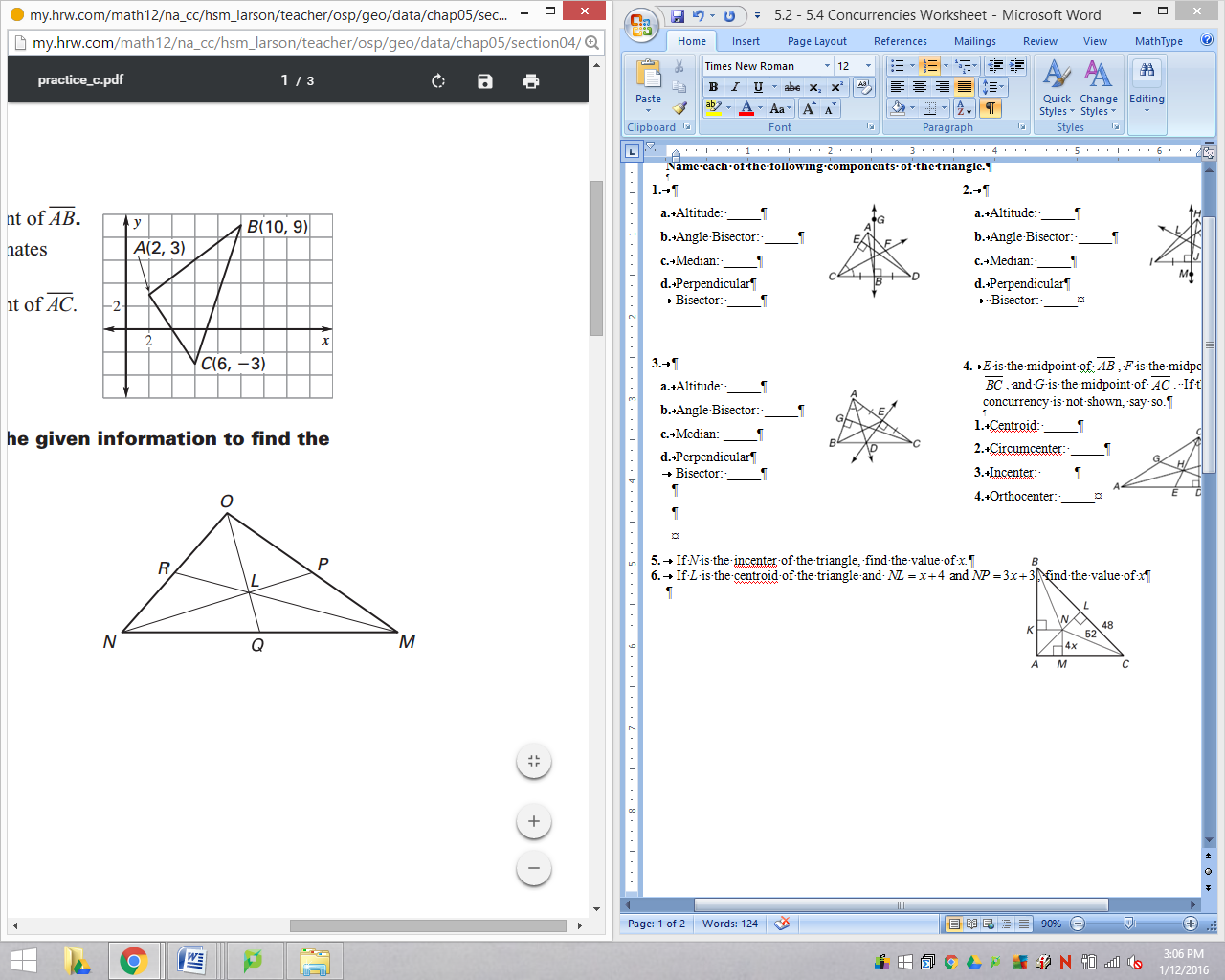 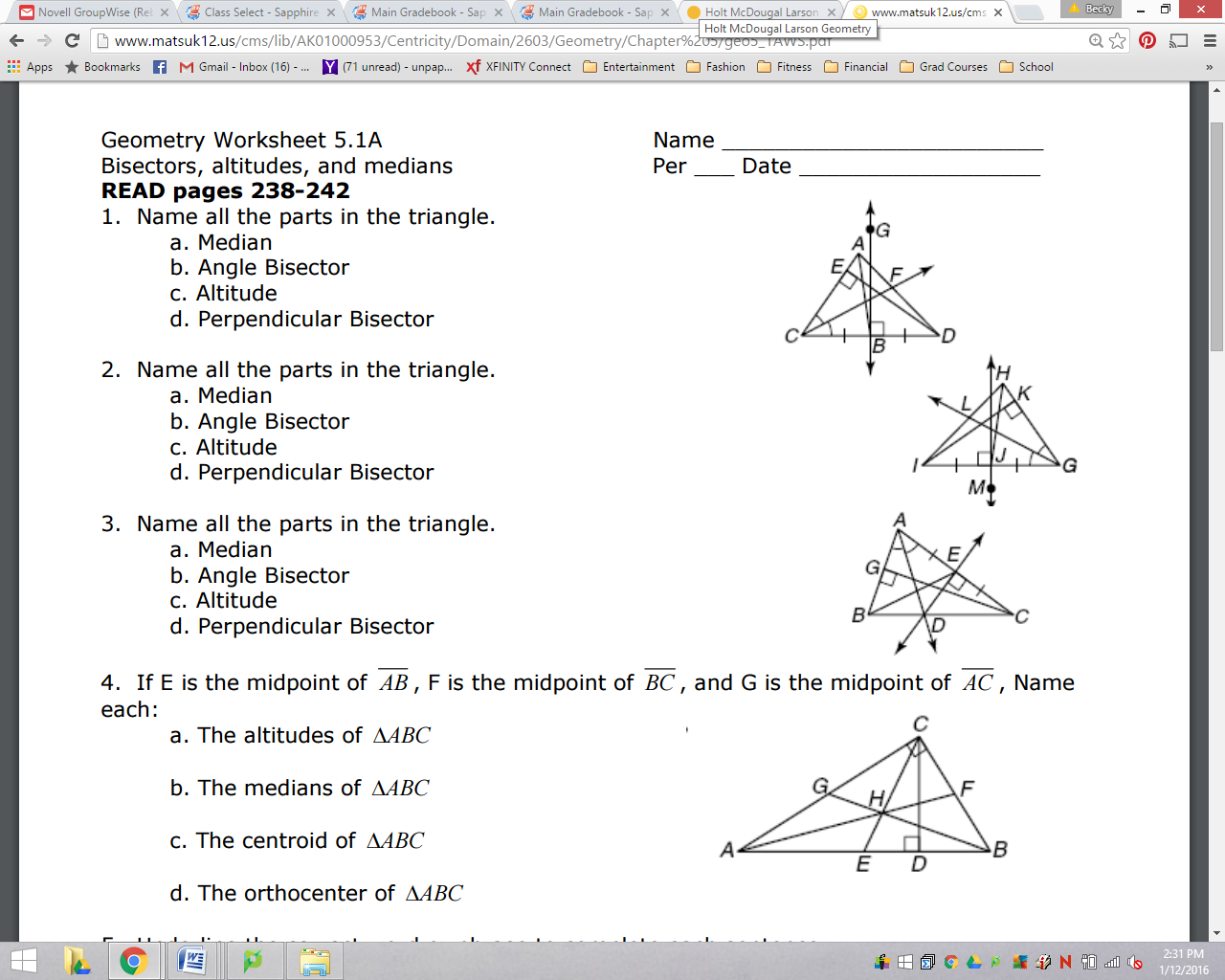 Altitude: _____Angle Bisector: _____Median: _____Perpendicular	Bisector: _____Altitude: _____Angle Bisector: _____Median: _____Perpendicular	  Bisector: _____Altitude: _____Angle Bisector: _____Median: _____Perpendicular	Bisector: _____E is the midpoint of , F is the midpoint of , and G is the midpoint of .  If the concurrency is not shown, say so.Centroid: _____Circumcenter: _____Incenter: _____Orthocenter: _____